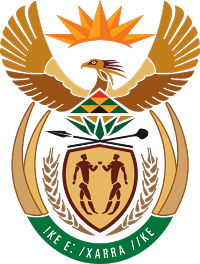 MINISTRY FOR COOPERATIVE GOVERNANCE AND TRADITIONAL AFFAIRSREPUBLIC OF SOUTH AFRICANATIONAL ASSEMBLYQUESTION FOR WRITTEN REPLYQUESTION NUMBER 24 / 202024.	Ms D R Direko (ANC) to ask the Minister of Cooperative Governance and Traditional Affairs:With reference to her reply to question 299 for oral reply on 27 November 2019 and in view of the endorsement by the President’s Co-ordinating Council of a new district-based model for development that will synchronise planning by all spheres of government and involve citizens and civil society, what progress has been made on the implementation of the District Development Model which will focus on 44 municipal districts and eight metros? NW25EREPLY:The information requested by the Honourable Member is not readily available in the Department. The information will be submitted to the Honourable Member as soon as it is availableThank you